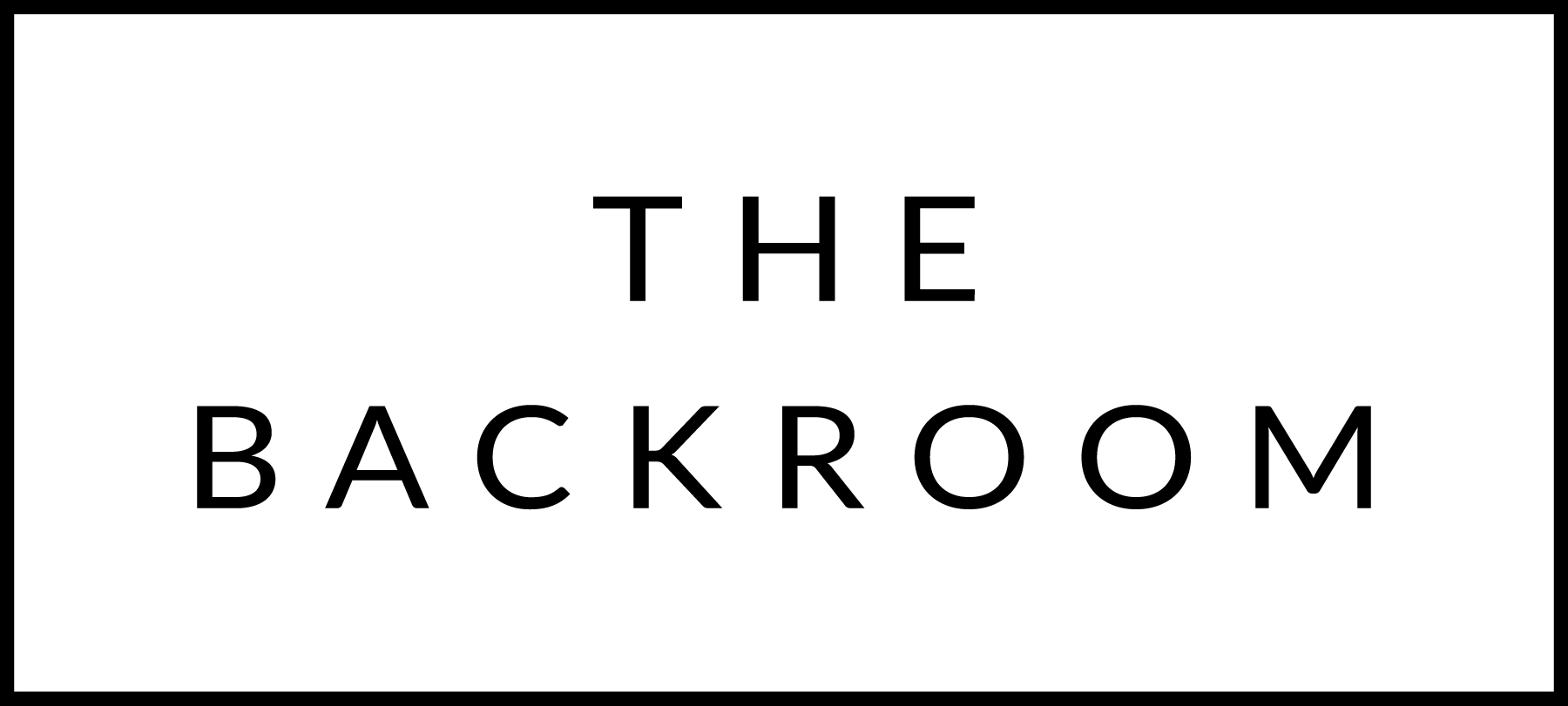 Welcome To The Backroom!!December 13th-15th, 2019COCKTAIL HOUR SNACKSPork Belly BunsMussels with Crème Fraiche & Salsa VerdeSmoked Salmon ChipsFIRSTKing Crab & BucatiniEnd of Summer Tomato SauceTHE MAIN EVENTLocal Pork SchnitzelKohlrabi, Apple & MustardFOR THE TABLEParmesan PotatoesDESSERTClassic CheesecakeApple Compote